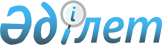 О внесении изменения в решение маслихата от 10 июня 2015 года № 335 "О повышении базовых ставок земельного налога"
					
			Утративший силу
			
			
		
					Решение маслихата Федоровского района Костанайской области от 1 апреля 2016 года № 13. Зарегистрировано Департаментом юстиции Костанайской области 6 мая 2016 года № 6325. Утратило силу решением маслихата Федоровского района Костанайской области от 14 февраля 2018 года № 206
      Сноска. Утратило силу решением маслихата Федоровского района Костанайской области от 14.02.2018 № 206 (вводится в действие по истечении десяти календарных дней после дня его первого официального опубликования).
      В соответствии с пунктом 1 статьи 387 Кодекса Республики Казахстан от 10 декабря 2008 года "О налогах и других обязательных платежах в бюджет" (Налоговый кодекс), Федоровский районный маслихат РЕШИЛ:
      1. Внести в решение маслихата от 10 июня 2015 года № 335 "О повышении базовых ставок земельного налога" (зарегистрировано в Реестре государственной регистрации нормативных правовых актов за № 5724, опубликовано 9 июля 2015 года в газете "Федоровские новости") следующее изменение:
      пункт 1 указанного решения изложить в новой редакции:
      "1. Повысить на 50 процентов базовые ставки земельного налога, установленные пунктом 1 статьи 387 Кодекса Республики Казахстан от 10 декабря 2008 года "О налогах и других обязательных платежах в бюджет" (Налоговый кодекс).".
      2. Настоящее решение вводится в действие по истечении десяти календарных дней после дня его первого официального опубликования и распространяется на отношения, возникшие с 1 января 2016 года.
      Исполняющий обязанности
      руководителя республиканского
      государственного учреждения
      "Управление государственных
      доходов по Федоровскому району
      Департамента государственных
      доходов по Костанайской области
      Комитета государственных
      доходов" Министерства
      финансов Республики Казахстан
      _______________ Д. Жунус
      1 апреля 2016 года
					© 2012. РГП на ПХВ «Институт законодательства и правовой информации Республики Казахстан» Министерства юстиции Республики Казахстан
				
      Председатель сессии

Е. Жданова

      Секретарь районного маслихата

Б. Бекенов
